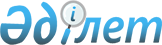 О внесении дополнений и изменения в постановления Правительства Республики Казахстан от 27 декабря 2001 года N 1715 и от 31 января 2002 года N 143Постановление Правительства Республики Казахстан от 7 июня 2002 года N 611
     Правительство Республики Казахстан постановляет:
     1. Внести в некоторые решения Правительства Республики Казахстан 
следующие дополнения и изменение:
     1) в постановление Правительства Республики Казахстан от 27 декабря 
2001 года N 1715  
 P011715_ 
  "О реализации Закона Республики Казахстан "О 
республиканском бюджете на 2002 год":
     в приложении к указанному постановлению:
     в разделе IV "Затраты":
     в функциональной группе 5 "Здравоохранение":
     в подфункции 2 "Охрана здоровья населения":
     по администратору 226 "Министерство здравоохранения Республики 
Казахстан":
     в программе 051 "Профилактика и борьба с опасными инфекциями":





          графу 2 подпрограммы 030 "Противочумные станции Атырауская, 




Араломорская, Актюбинская, Уральская, Талдыкорганская, Мангистауская, 
Шымкентская, Кызылординская" после слова "Кызылординская" дополнить 
словами ", Жамбылская, Шалкарская";
     2) в постановление Правительства Республики Казахстан от 31 января 
2002 года N 143  
 P020143_ 
  "Об утверждении паспортов республиканских 
бюджетных программ Министерства здравоохранения Республики Казахстан на 
2002 год":
     в приложении 16 к указанному постановлению:
     в пункте 6 "План мероприятий по реализации бюджетной программы":
     в подпрограмме 030 "Противочумные станции Атырауская, Араломорская, 
Актюбинская, Уральская, Талдыкорганская, Мангистауская, Шымкентская, 
Кызылординская":
     в графе 5 "Мероприятия по реализации программы (подпрограммы)":
     слова "Актюбинской - 106 единиц" заменить словами "Актюбинской - 58 
единиц", слова "Шымкентской - 150 единиц" заменить словами "Шымкентской - 
99 единиц";
     после слов "Уральской - 296 единиц" дополнить словами ", Жамбылской - 
51 единица, Шалкарской - 48 единиц";
     в графах 4, 7 указанного Плана:
     после слова "Кызылординская" дополнить словами ", Жамбылская, 
Шалкарская".
     2. Настоящее постановление вступает в силу со дня подписания.









              Премьер-Министр 




          Республики Казахстан 





(Специалисты: Склярова И.В.,
              Умбетова А.М.)     


					© 2012. РГП на ПХВ «Институт законодательства и правовой информации Республики Казахстан» Министерства юстиции Республики Казахстан
				